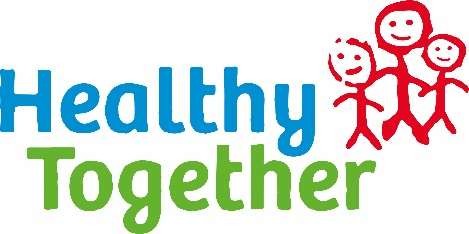 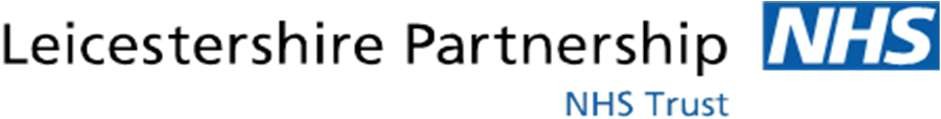  Toileting Chart for Children and Young People with Additional NeedsTo help plan a toileting programme and help identify any underlying problems, please complete the toileting chart.Modern disposable nappies/products have what is called ‘super absorbency’ inside them. This ‘locks’ away urine, so the top layer stays dry next to your child’s skin. However, it also means that it can be difficult for you to know how many times a day your child passes urine. We suggest that you put something in the nappy/product, so that when you can check it you can easily feel if they have passed urine (wee). This could be a folded piece of kitchen roll (one that does not disintegrate when wet).Pick times when you are going to be home for most of the time. At the first nappy/product change of the day, put the kitchen roll liner inside the nappy/product. Check the nappy/product every hour and record on the chart whether the pad was Wet (W) or DRY (D). If the kitchen roll is wet change it, but the nappy/product can stay on until it cannot hold any more urine – in other words change the nappy/product when you normally would.If your child has opened their BOWELS please describe using the Bristol Stool Chart number. If your child uses the toilet at any time, indicate what happened in the toileting column.Each time your child has a drink, record it by putting how much they have drunk (please put in mls) in the drinks column.Try and carry on charting for as many days as you can, but for at least 4 days. Please remember to bring this chart with you to your appointment.Thank you26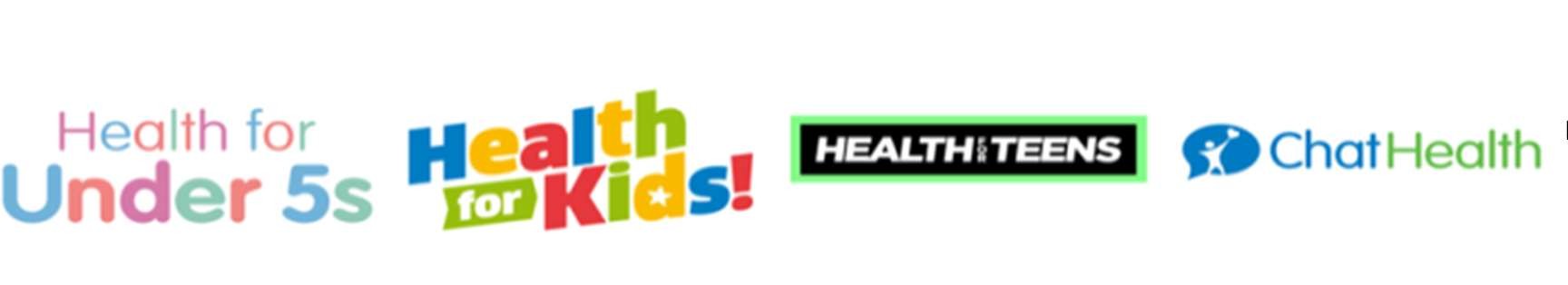 Healthy Together Continence Guidance V1Remember to check the nappy every hour and record on the chart.Wet (W) or DRY (D), or BOWELS OPEN (Use the Bristol Stool Chart number).Remember to check the nappy every hour and record on the chart.Wet (W) or DRY (D), or BOWELS OPEN (Use the Bristol Stool Chart number).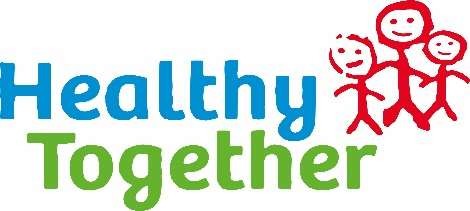 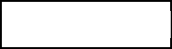 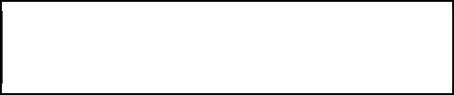 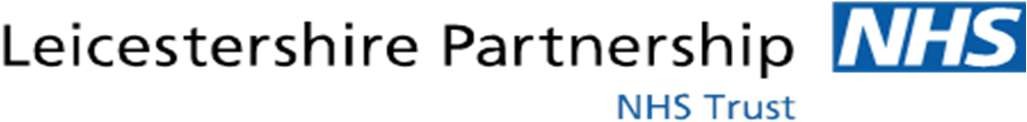 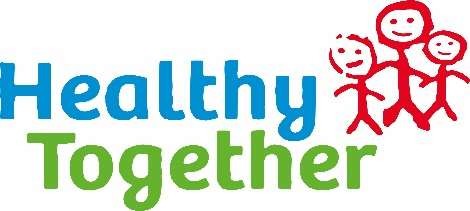 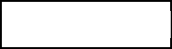 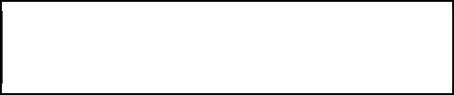 Child’s Name: ………………………………………………………….	Date of Birth: ………………………Date chart started:……………………..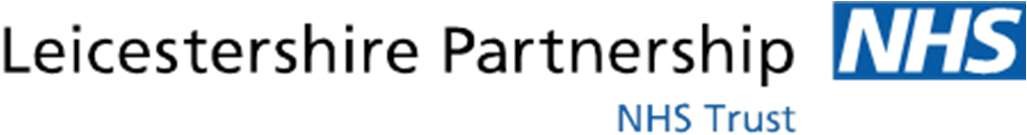 Child’s Name:	Date of Birth: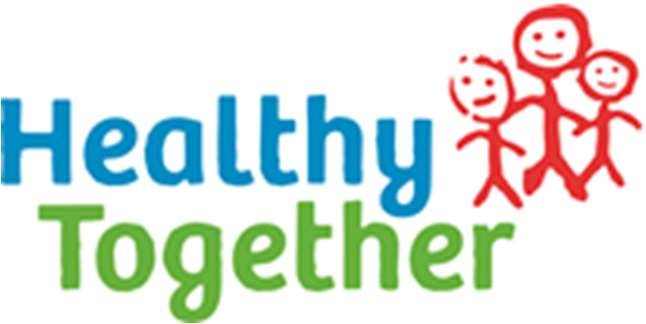 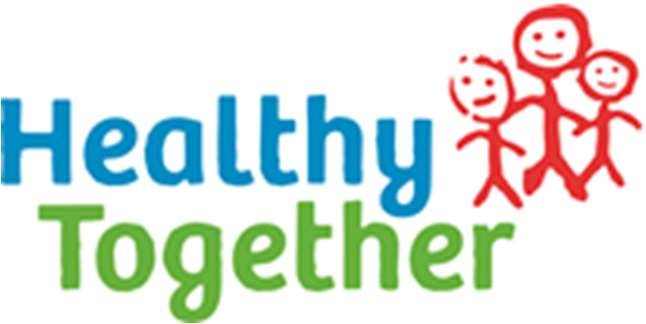 …………………………………………………………...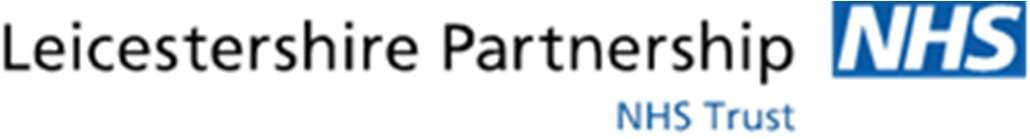 Child’s Name:	Date of Birth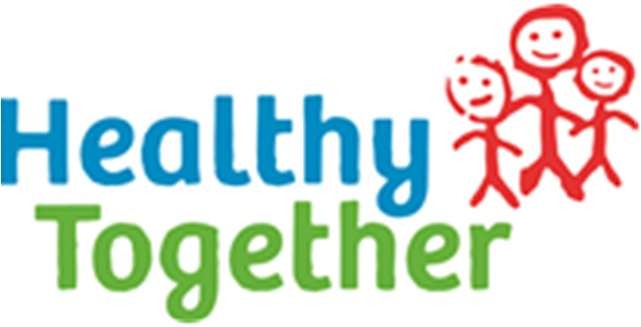 …………………………………………………………...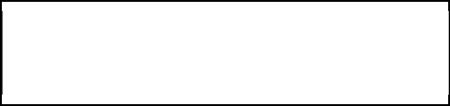 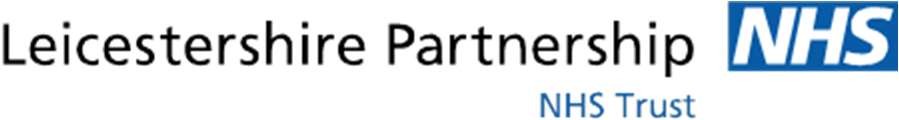 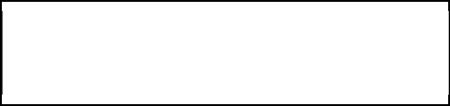 Child’s Name: ………………………………………………………….	Date of Birth: ……………………………………………...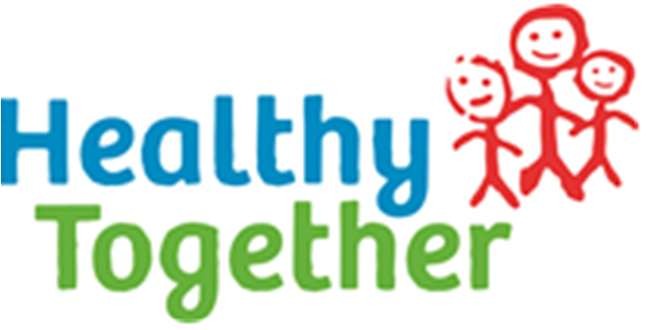 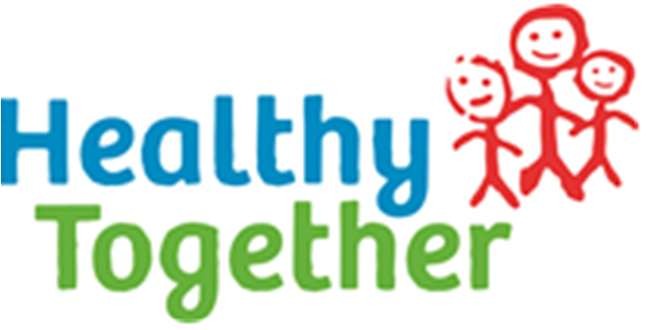 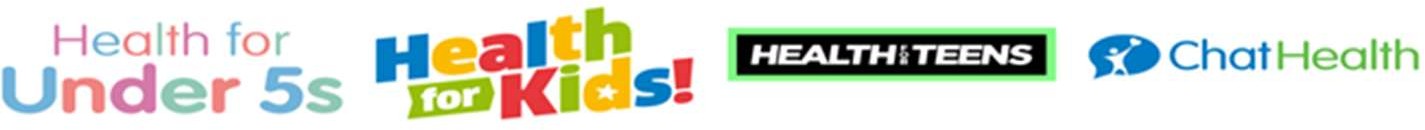 Day 1Day 1Day 1Day 1Day 2Day 2Day 2Day 2DATE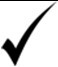 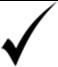 mlsNumber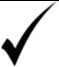 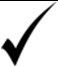 mlsNumberTIMEToiletNappy/ProductDrinkBowelsToiletNappy/ProductDrinkBowels7.008.009.0010.0011.0012.0013.0014.0015.0016.0017.0018.0019.0020.0021.00Any night changes:Any night changes:Any night changes:Any night changes:Any night changes:Any night changes:Any night changes:Any night changes:Any night changes:Day 3Day 3Day 3Day 3Day 4Day 4Day 4Day 4DATE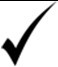 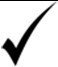 mlsNumber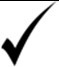 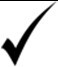 mlsNumberTIMEToiletNappy/ProductDrinkBowelsToiletNappy/ProductDrinkBowels7.008.009.0010.0011.0012.0013.0014.0015.0016.0017.0018.0019.0020.0021.00Any night changes:Any night changes:Any night changes:Any night changes:Any night changes:Any night changes:Any night changes:Any night changes:Any night changes:Day 5Day 5Day 5Day 5Day 6Day 6Day 6Day 6DATE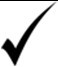 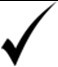 mlsNumber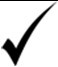 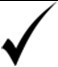 mlsNumberTIMEToiletNappy/ProductDrinkBowelsToiletNappy/ProductDrinkBowels7.008.009.0010.0011.0012.0013.0014.0015.0016.00170018.0019.0020.0021.00Any night changes:Any night changes:Any night changes:Any night changes:Any night changes:Any night changes:Any night changes:Any night changes:Any night changes:Day 7Day 7Day 7Day 7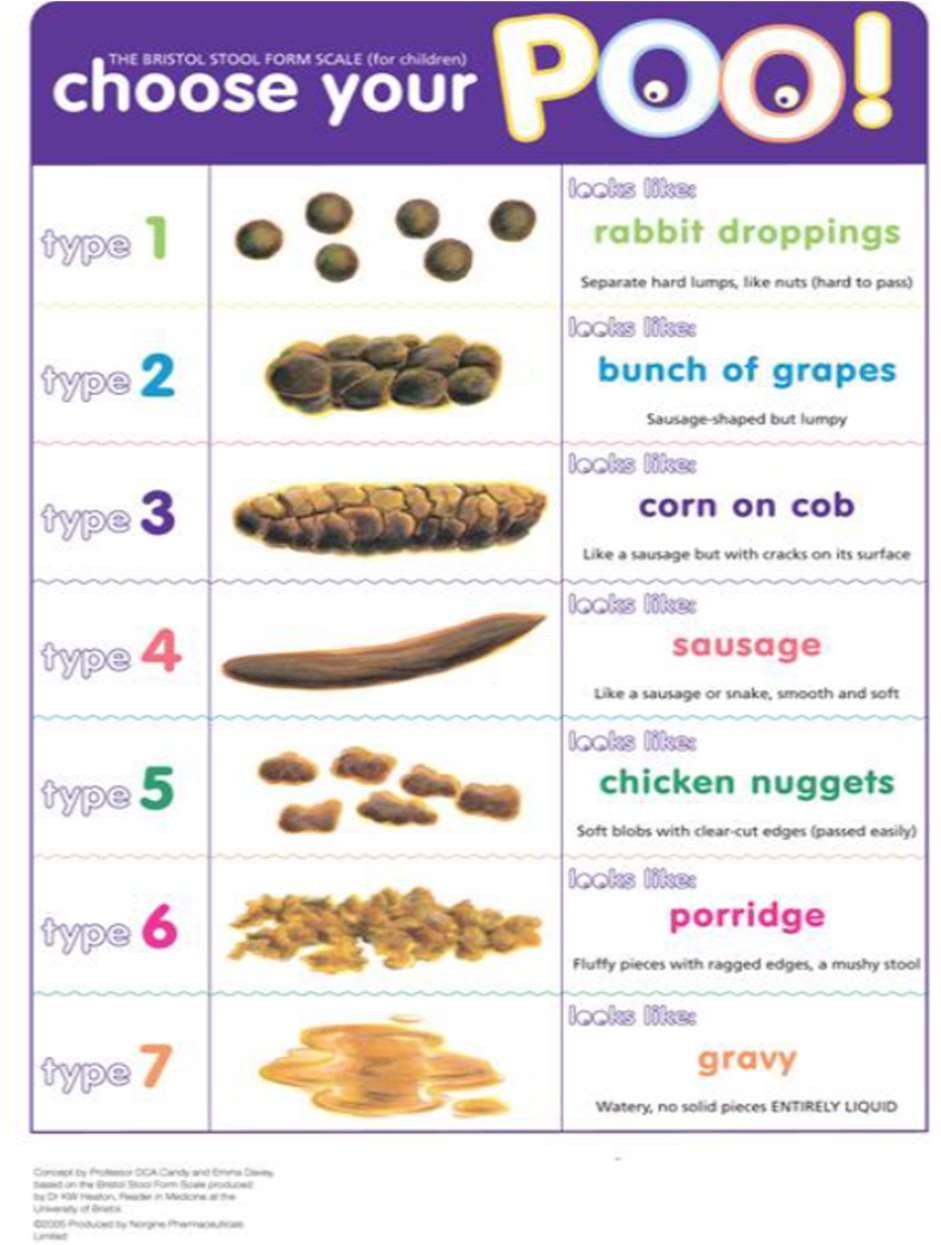 DATE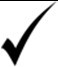 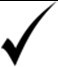 mlsNumberTIMEToiletNappy/ProductDrinkBowels7.008.009.0010.0011.0012.0013.0014.0015.0016.0017.0018.0019.0020.0021.00Any night changes:Any night changes:Any night changes:Any night changes:Any night changes:Any night changes:Any night changes:Any night changes:Any night changes:MONDAYMONDAYMONDAYMONDAYMONDAYTUESDAYTUESDAYTUESDAYTUESDAYTUESDAYTime to goWere youWere youDid youWas itTime to goWere youWere youDid youWas itto the toiletdry or wet?sent or didwee in theurgent?to the toiletdry or wet?sent or didwee in theurgent?you go bytoilet?you go bytoilet?yourself?yourself?WEDNESDAYWEDNESDAYWEDNESDAYWEDNESDAYWEDNESDAYTHURSDAYTHURSDAYTHURSDAYTHURSDAYTHURSDAYTime to goWere youWere youDid youWas itTime to goWere youWere youDid youWas itto the toiletdry or wet?sent or didwee in theurgent?to the toiletdry or wet?sent or didwee in theurgent?you go bytoilet?you go bytoilet?yourself?yourself?FRIDAYFRIDAYFRIDAYFRIDAYFRIDAYSATURDAYSATURDAYSATURDAYSATURDAYSATURDAYTime to goWere youWere youDid youWas itTime to goWere youWere youDid youWas itto the toiletdry or wet?sent or didwee in theurgent?to the toiletdry or wet?sent or didwee in theurgent?you go bytoilet?you go bytoilet?yourself?yourself?